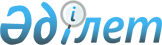 "2012-2014 жылдарға арналған аудандық бюджет туралы" Сарысу аудандық мәслихатының 2011 жылғы 20 желтоқсандағы № 58-3 шешіміне өзгерістер енгізу туралы
					
			Күшін жойған
			
			
		
					Жамбыл облысы Сарысу аудандық мәслихатының 2012 жылғы 12 сәуірдегі N 4-2 Шешімі. Сарысу аудандық Әділет басқармасында 2012 жылғы 18 сәуірде 6-9-137 нөмірімен тіркелді. Қолданылу мерзімінің аяқталуына байланысты күші жойылды (Жамбыл облыстық Әділет департаментінің 2013 жылғы 11 наурыздағы N 2-2-17/388 хаты)      Ескерту. Қолданылу мерзімінің аяқталуына байланысты күші жойылды (Жамбыл облыстық Әділет департаментінің 11.03.2013 № 2-2-17/388 хаты).

      РҚАО ескертпесі:

      Мәтінде авторлық орфография және пунктуация сақталған.

      Қазақстан Республикасының 2008 жылғы 4 желтоқсандағы Бюджет кодексінің 106, 109 баптарына, «Қазақстан Республикасындағы жергілікті мемлекеттік басқару және өзін-өзі басқару туралы» Қазақстан Республикасының 2001 жылғы 23 қаңтардағы Заңының 6 - бабына және «2012-2014 жылдарға арналған облыстық бюджет туралы» Жамбыл облыстық мәслихатының 2011 жылғы 7 желтоқсандағы № 41-3 шешіміне өзгерістер мен толықтырулар енгізу туралы» Жамбыл облыстық мәслихатының 2012 жылғы 3 сәуірдегі № 4-2 шешіміне (Нормативтік құқықтық актілерді мемлекеттік тіркеу тізілімінде № 1807 болып тіркелген) сәйкес аудандық мәслихат ШЕШІМ ЕТЕДІ:



      1. «2012-2014 жылдарға арналған аудандық бюджет туралы» Сарысу аудандық мәслихатының 2011 жылғы 20 желтоқсандағы № 58-3 шешіміне (Нормативтік құқықтық кесімдерді мемлекеттік тіркеу тізілімінде № 6-9-128 болып тіркелген, 2012 жылдың 6 қаңтарындағы № 3-4 аудандық «Сарысу» газетінде жарияланған) келесі өзгерістер енгізілсін:



      1 тармақта:

      1) тармақшадағы «4 923 301» деген сандар «5 582 250» деген сандармен ауыстырылсын;

      «314 745» деген сандар «346 406» деген сандармен ауыстырылсын;

      «3 013» деген сандар «8 380» деген сандармен ауыстырылсын;

      «4 597 006» деген сандар «5 218 927» деген сандармен ауыстырылсын;

      2) тармақшадағы «4 925 070» деген сандар «5 584 019» деген сандармен ауыстырылсын;

      3) тармақшадағы «84 090» деген сандар «91 371» деген сандармен ауыстырылсын;

      «86 405» деген сандар «93 686» деген сандармен ауыстырылсын;

      5) тармақшадағы «-85 859» деген сандар «-93 140»деген сандармен ауыстырылсын;

      6) тармақшадағы «85 859» деген сандар «93 140» деген сандармен ауыстырылсын;

      «86 405» деген сандар «93 686» деген сандармен ауыстырылсын;



      4 тармақтағы «6 525» деген сандар «7 265» деген сандармен ауыстырылсын.



      Аталған шешімнің 1 және 4 - қосымшалары осы шешімнің 1 және 2 - қосымшаларына сәйкес жаңа редакцияда мазмұндалсын.



      2. Осы шешім әділет органдарында мемлекеттік тіркелген күннен бастап күшіне енеді және 2012 жылдың 1 қаңтарынан қолданысқа енгізіледі.

 

      Аудандық мәслихат                          Аудандық

      сессиясының                                мәслихаттың

      төрағасы                                   хатшысы

      С. Бегеев                                  Б. Дондаұлы

Сарысу аудандық мәслихатының

2012 жылғы 12 сәуірдегі

№ 4-2 шешіміне 1 – қосымшаСарысу аудандық мәслихатының

2011 жылғы 20 желтоқсандағы

№ 58-3 шешіміне 1 – қосымша 2012 жылға арналған аудандық бюджет

Сарысу аудандық мәслихатының

2012 жылғы 12 сәуірдегі

№ 4-2 шешіміне 2 қосымшаСарысу аудандық мәслихатының

2011 жылғы 20 желтоқсандағы

№ 58-3 шешіміне 4 қосымша 2012-2014 жылдарға арналған аудандық бюджеттің даму бағдарламаларының тізбесі
					© 2012. Қазақстан Республикасы Әділет министрлігінің «Қазақстан Республикасының Заңнама және құқықтық ақпарат институты» ШЖҚ РМК
				СанатыСанатыСанатыСанаты2012 жыл, сомасы мың теңгеСыныбыСыныбыСыныбы2012 жыл, сомасы мың теңгеIшкi сыныбыIшкi сыныбы2012 жыл, сомасы мың теңгеАтауыАтауы2012 жыл, сомасы мың теңге123451. КІРІСТЕР5 582 2501Салықтық түсімдер346 40601Табыс салығы136 7242Жеке табыс салығы136 72403Әлеуметтiк салық115 6241Әлеуметтік салық115 62404Меншiкке салынатын салықтар68 0801Мүлiкке салынатын салықтар28 5003Жер салығы12 7704Көлiк құралдарына салынатын салық25 8115Бірыңғай жер салығы99905Тауарларға, жұмыстарға және қызметтер көрсетуге салынатын iшкi салықтар21 3532Акциздер11 0823Табиғи және басқа ресурстарды пайдаланғаны үшiн түсетiн түсiмдер6 8754Кәсiпкерлiк және кәсiби қызметтi жүргiзгенi үшiн алынатын алымдар3 2385Құмар ойын бизнеске салық15808Заңдық мәнді іс-әрекеттерді жасағаны және (немесе) құжаттар бергені үшін оған уәкілеттігі бар мемлекеттік органдар немесе лауазымды адамдар алатын міндетті төлемдер4 6251Мемлекеттік баж4 6252Салықтық емес түсiмдер8 38001Мемлекет меншіктен түсетін кірістер1 5005Мемлекет меншігіндегі мүлікті жалға беруден түсетін кірістер1 50004Мемлекеттік бюджеттен қаржыландырылатын, сондай-ақ Қазақстан Республикасы Ұлттық Банкінің бюджетінен (шығыстар сметасынан) ұсталатын және қаржыландырылатын мемлекеттік мекемелер салатын айыппұлдар, өсімпұлдар, санкциялар, өндіріп алулар151Мұнай секторы ұйымдарынан түсетін түсімдерді қоспағанда, мемлекеттік бюджеттен қаржыландырылатын, сондай-ақ Қазақстан Республикасы Ұлттық Банкінің бюджетінен (шығыстар сметасынан) ұсталатын және қаржыландырылатын мемлекеттік мекемелер салатын айыппұлдар,1506Басқа да салықтық емес түсiмдер6 8651Басқа да салықтық емес түсiмдер6 8653Негізгі капиталды сатудан түсетін түсімдер8 53703Жердi және материалдық емес активтердi сату8 5371Жерді сату8 5352Материалдық емес активтердi сату24Трансферттердің түсімдері5 2189 2702Мемлекеттiк басқарудың жоғары тұрған органдарынан түсетiн трансферттер5 218 927Функционалдық топФункционалдық топФункционалдық топФункционалдық топ2012 жыл, сомасы мың теңгеБюджеттік бағдарламалардың әкiмшiсiБюджеттік бағдарламалардың әкiмшiсiБюджеттік бағдарламалардың әкiмшiсi2012 жыл, сомасы мың теңгеБағдарламаБағдарлама12345ІІ.ШЫҒЫНДАР5 584 01901Жалпы сипаттағы мемлекеттiк қызметтер233 692112Аудан (облыстық маңызы бар қала) мәслихатының аппараты14 927001Аудан (облыстық маңызы бар қала) мәслихатының қызметін қамтамасыз ету жөніндегі қызметтер14 677003Мемлекеттік органның күрделі шығыстары250122Аудан (облыстық маңызы бар қала) әкімінің аппараты74 677001Аудан (облыстық маңызы бар қала) әкімінің қызметін қамтамасыз ету жөніндегі қызметтер61 404003Мемлекеттік органның күрделі шығыстары13 273123Қаладағы аудан, аудандық маңызы бар қала, кент, ауыл (село), ауылдық (селолық) округ әкімінің аппараты114 442001Қаладағы аудан, аудандық маңызы бар қаланың, кент, ауыл (село), ауылдық (селолық) округ әкімінің қызметін қамтамасыз ету жөніндегі қызметтер111 942022Мемлекеттік органның күрделі шығыстары2 500452Ауданның (облыстық маңызы бар қаланың) қаржы бөлімі16 385001Ауданның (облыстық маңызы бар қаланың) бюджетін орындау және ауданның (областық манызы бар қаланың) коммуналдық меншігін басқару саласындағы мемлекеттік саясатты іске асыру жөніндегі қызметтер12 570003Салық салу мақсатында мүлікті бағалауды жүргізу1 465010Жекешелендіру, коммуналдық меншікті басқару, жекешелендіруден кейінгі қызмет және осыған байланысты дауларды реттеу1 000011Коммуналдық меншікке түскен мүлікті есепке алу, сақтау, бағалау және сату1 100018Мемлекеттік органның күрделі шығыстары250453Ауданның (облыстық маңызы бар қаланың) экономика және бюджеттік жоспарлау бөлімі13 261001Экономикалық саясатты, мемлекеттік жоспарлау жүйесін қалыптастыру және дамыту және ауданды (областық манызы бар қаланы) баcқару саласындағы мемлекеттік саясатты іске асыру жөніндегі қызметтер12 911004Мемлекеттік органның күрделі шығыстары35002Қорғаныс3 736122Аудан (облыстық маңызы бар қала) әкімінің аппараты1 436005Жалпыға бірдей әскери міндетті атқару шеңберіндегі іс-шаралар1436122Аудан (облыстық маңызы бар қала) әкімінің аппараты2 300006Аудан (облыстық маңызы бар қала) ауқымындағы төтенше жағдайлардың алдын алу және жою2 000007Аудандық (қалалық) ауқымдағы дала өрттерінің, сондай-ақ мемлекеттік өртке қарсы қызмет органдары құрылмаған елді мекендерде өрттердің алдын алу және оларды сөндіру жөніндегі іс шаралар30004Бiлiм беру3 033 845464Ауданның (облыстық маңызы бар қаланың) білім бөлімі232 172009Мектепке дейінгі тәрбиелеу мен оқытуды қамтамасыз ету230 924021Республикалық бюджеттен берілетін нысаналы трансферттер есебінен мектепке дейінгі ұйымдардың тәрбиешілеріне біліктілік санаты үшін қосымша ақының мөлшерін ұлғайту1 248123Қаладағы аудан, аудандық маңызы бар қала, кент, ауыл (село), ауылдық (селолық) округ әкімінің аппараты1 076005Ауылдық (селолық) жерлерде балаларды мектепке дейін тегін алып баруды және кері алып келуді ұйымдастыру1 076464Ауданның (облыстық маңызы бар қаланың) білім бөлімі2 246 969003Жалпы білім беру2 009 229006Балаларға қосымша білім беру202 371063063 Республикалық бюджеттен берілетін нысаналы трансферттер есебінен «Назарбаев зияткерлік мектептері» ДБҰ-ның оқу бағдарламалары бойынша біліктілікті арттырудан өткен мұғалімдерге еңбекақыны арттыру2 649064Республикалық бюджеттен берілетін трансферттер есебінен мектеп мұғалімдеріне біліктілік санаты үшін қосымша ақының мөлшерін ұлғайту32 720464Ауданның (облыстық маңызы бар қаланың) білім бөлімі48 805018Кәсіптік оқытуды ұйымдастыру48 805464Ауданның (облыстық маңызы бар қаланың) білім бөлімі70 664001Жергіліктті деңгейде білім беру саласындағы мемлекеттік саясатты іске асыру жөніндегі қызметтер10 006005Ауданның (областык маңызы бар қаланың) мемлекеттік білім беру мекемелері үшін оқулықтар мен оқу-әдiстемелiк кешендерді сатып алу және жеткізу24 624007Аудандық (қалалалық) ауқымдағы мектеп олимпиадаларын және мектептен тыс іс-шараларды өткiзу600012Мемлекеттік органның күрделі шығыстары250015Республикалық бюжеттен берілетін трансферттер есебінен жетім баланы (жетім балаларды) және ата-аналарының қамқорынсыз қалған баланы (балаларды) күтіп-ұстауға асыраушыларына ай сайынғы ақшалай қаражат төлемдері21 422020Республикалық бюджеттен берілетін трансферттер есебінен үйде оқытылатын мүгедек балаларды жабдықпен, бағдарламалық қамтыммен қамтамасыз ету13 762466Ауданның (облыстық маңызы бар қаланың) сәулет, қала құрылысы және құрылыс бөлімі434 159037Білім беру объектілерін салу және реконструкциялау434 15906Әлеуметтiк көмек және әлеуметтiк қамтамасыз ету286 946451Ауданның (облыстық маңызы бар қаланың) жұмыспен қамту және әлеуметтік бағдарламалар бөлімі266 509002Еңбекпен қамту бағдарламасы47 255004Ауылдық жерлерде тұратын денсаулық сақтау, білім беру, әлеуметтік қамтамасыз ету, мәдениет және спорт мамандарына отын сатып алуға Қазақстан Республикасының заңнамасына сәйкес әлеуметтік көмек көрсету1 958005Мемлекеттік атаулы әлеуметтік көмек10 613006Тұрғын үй көмегі68 700007Жергілікті өкілетті органдардың шешімі бойынша мұқтаж азаматтардың жекелеген топтарына әлеуметтік көмек6 215010Үйден тәрбиеленіп оқытылатын мүгедек балаларды материалдық қамтамасыз ету4 660014Мұқтаж азаматтарға үйде әлеуметтік көмек көрсету13 90801618 жасқа дейінгі балаларға мемлекеттік жәрдемақылар93 973017Мүгедектерді оңалту жеке бағдарламасына сәйкес, мұқтаж мүгедектерді міндетті гигиеналық құралдармен және ымдау тілі мамандарының қызмет көрсетуін, жеке көмекшілермен қамтамасыз ету7 167023Жұмыспен қамту орталықтарының қызметін қамтамасыз ету12 060464Ауданның (облыстық маңызы бар қаланың) білім бөлімі1 000008Жергілікті өкілдік органдардың шешімі бойынша білім беру ұйымдарының күндізгі оқу нысанында білім алушылар мен тәрбиеленушілерді қоғамдық көлікте (таксиден басқа) жеңілдікпен жол жүру түрінде әлеуметтік қолдау1 000451Ауданның (облыстық маңызы бар қаланың) жұмыспен қамту және әлеуметтік бағдарламалар бөлімі19 437001Жергілікті деңгейде облыстың жұмыспен қамтуды қамтамасыз ету және халық үшін әлеуметтік бағдарламаларды іске асыру саласындағы мемлекеттік саясатты іске асыру жөніндегі қызметтер18 187011Жәрдемақыларды және басқа да әлеуметтік төлемдерді есептеу, төлеу мен жеткізу бойынша қызметтерге ақы төлеу1 000021Мемлекеттік органның күрделі шығыстары25007Тұрғын үй-коммуналдық шаруашылық1 383 450455Ауданның (облыстық маңызы бар қаланың) мәдениет және тілдерді дамыту бөлімі20 000024Жұмыспен қамту-2020 бағдарламасы бойынша ауылдық елді мекендерді дамыту шеңберінде объектілерді жөндеу20 000458Ауданның (облыстық маңызы бар қаланың) тұрғын үй-коммуналдық шаруашылығы, жолаушылар көлігі және автомобиль жолдары бөлімі108 411003Мемлекеттік тұрғын үй қорының сақталуын үйымдастыру105 157005Авариялық және ескі тұрғын үйлерді бұзу3 254464Ауданның (облыстық маңызы бар қаланың) білім бөлімі12 743026Жұмыспен қамту-2020 бағдарламасы бойынша ауылдық елді мекендерді дамыту шеңберінде объектілерді жөндеу12 743466Ауданның (облыстық маңызы бар қаланың) сәулет, қала құрылысы және құрылыс бөлімі105 400003Мемлекеттік коммуналдық тұрғын үй қорының тұрғын үйін жобалау, салу және (немесе) сатып алу100 000074Жұмыспен қамту-2020 бағдарламасының екінші бағыты шеңберінде жетіспейтін инженерлік-коммуникациялық инфрақұрылымды дамытуға мен жайластыруға5 400479Тұрғын үй инспекциясы бөлімі5 315001Жергілікті деңгейде тұрғын үй қоры саласындағы мемлекеттік саясатты іске асыру жөніндегі қызметтер5 065005Мемлекеттік органның күрделі шығыстары250458Ауданның (облыстық маңызы бар қаланың) тұрғын үй-коммуналдық шаруашылығы, жолаушылар көлігі және автомобиль жолдары бөлімі72 683011Шағын қалаларды жылумен жабдықтауды үздіксіз қамтамасыз ету67 683012Сумен жабдықтау және су бұру жүйесінің жұмыс істеуі5 000466Ауданның (облыстық маңызы бар қаланың) сәулет, қала құрылысы және құрылыс бөлімі1 004 633005Коммуналдық шаруашылығын дамыту37 398006Сумен жабдықтау және су бұру жүйесінің дамуы967 235123Қаладағы аудан, аудандық маңызы бар қала, кент, ауыл (село), ауылдық (селолық) округ әкімінің аппараты15 900008Елді мекендердің көшелерін жарықтандыру14 500010Жерлеу орындарын күтіп-ұстау және туысы жоқ адамдарды жерлеу1 400458Ауданның (облыстық маңызы бар қаланың) тұрғын үй-коммуналдық шаруашылығы, жолаушылар көлігі және автомобиль жолдары бөлімі38 365015Елді мекендердің көшелерін жарықтандыру4 465016Елді мекендердің санитариясын қамтамасыз ету21 900018Елді мекендерді абаттандыру мен көгалдандыру12 00008Мәдениет, спорт, туризм және ақпараттық кеңістiк207 355455Ауданның (облыстық маңызы бар қаланың) мәдениет және тілдерді дамыту бөлімі110 940003Мәдени-демалыс жұмысын қолдау110 940465Ауданның (облыстық маңызы бар қаланың) дене шынықтыру және спорт бөлім2 000006Аудандық (облыстық маңызы бар қалалық) деңгейде спорттық жарыстар өткiзу1 000007Әртүрлi спорт түрлерi бойынша ауданның (облыстық маңызы бар қаланың) құрама командаларының мүшелерiн дайындау және олардың облыстық спорт жарыстарына қатысуы1 000455Ауданның (облыстық маңызы бар қаланың) мәдениет және тілдерді дамыту бөлімі54 292006Аудандық (қалалық) кiтапханалардың жұмыс iстеуi54 292456Ауданның (облыстық маңызы бар қаланың) ішкі саясат бөлімі14 237002Газеттер мен журналдар арқылы мемлекеттік ақпараттық саясат жүргізу жөніндегі қызметтер14 237455Ауданның (облыстық маңызы бар қаланың) мәдениет және тілдерді дамыту бөлімі6 542001Жергілікті деңгейде тілдерді және мәдениетті дамыту саласындағы мемлекеттік саясатты іске асыру жөніндегі қызметтер6 292010Мемлекеттік органның күрделі шығыстары250456Ауданның (облыстық маңызы бар қаланың) ішкі саясат бөлімі16 028001Жергілікті деңгейде аппарат, мемлекеттілікті нығайту және азаматтардың әлеуметтік сенімділігін қалыптастыру саласындағы мемлекеттік саясатты іске асыру жөніндегі қызметтер8 601003Жастар саясаты саласындағы өңірлік бағдарламаларды iске асыру7 177006Мемлекеттік органдардың күрделі шығыстары250465Ауданның (облыстық маңызы бар қаланың) дене шынықтыру және спорт бөлім3 316001Жергілікті деңгейде дене шынықтыру және спорт саласындағы мемлекеттік саясатты іске асыру жөніндегі қызметтер3 31610Ауыл, су, орман, балық шаруашылығы, ерекше қорғалатын табиғи аумақтар, қоршаған ортаны және жануарлар дүниесін қорғау, жер қатынастары119 161454Ауданның (облыстық маңызы бар қаланың) кәсіпкерлік және ауыл шаруашылығы бөлімі7 441099Мамандарын әлеуметтік қолдау жөніндегі шараларды іске асыру7 441473Ауданның (облыстық маңызы бар қаланың) ветеринария бөлімі18 149001Жергілікті деңгейде ветеринария саласындағы мемлекеттік саясатты іске асыру жөніндегі қызметтер8 026003Мемлекеттік органның күрделі шығыстары250007Қаңғыбас иттер мен мысықтарды аулауды және жоюды ұйымдастыру1 000008Алып қойылатын және жойылатын ауру жануарлардың, жануарлардан алынатын өнімдер мен шикізаттың құнын иелеріне өтеу8 873463Ауданның (облыстық маңызы бар қаланың) жер қатынастары бөлімі10 834001Аудан (областық манызы бар қала) аумағында жер қатынастарын реттеу саласындағы мемлекеттік саясатты іске асыру жөніндегі қызметтер6 884004Жерді аймақтарға бөлу жөніндегі жұмыстарды ұйымдастыру3 000006Аудандық маңызы бар қалалардың, кенттердiң, ауылдардың (селолардың), ауылдық (селолық) округтердiң шекарасын белгiлеу кезiнде жүргiзiлетiн жерге орналастыру700007Мемлекеттік органның күрделі шығыстары250473Ауданның (облыстық маңызы бар қаланың) ветеринария бөлімі82 737011Эпизоотияға қарсы іс-шаралар жүргізу82 73711Өнеркәсіп, сәулет, қала құрылысы және құрылыс қызметі19 815466Ауданның (облыстық маңызы бар қаланың) сәулет, қала құрылысы және құрылыс бөлімі19 815001Құрылыс, облыс қалаларының, аудандарының және елді мекендерінің сәулеттік бейнесін жақсарту саласындағы мемлекеттік саясатты іске асыру және ауданның (областық маңызы бар қаланың) аумағында ұтымды және тиімді қала құрылысын игеруді қамтамасыз ету жөніндег14 765013Аудан аумағында қала құрылысын дамытудың кешенді схемаларын, аудандық (облыстық) маңызы бар қалалардың, кенттердің және өзгеде де ауылдық елді мекендердің бас жоспарларын әзірлеу4 800015Мемлекеттік органның күрделі шығыстары25012Көлiк және коммуникация152 121458Ауданның (облыстық маңызы бар қаланың) тұрғын үй-коммуналдық шаруашылығы, жолаушылар көлігі және автомобиль жолдары бөлімі152 121023Автомобиль жолдарының жұмыс істеуін қамтамасыз ету152 12113Басқалар129 987123Қаладағы аудан, аудандық маңызы бар қала, кент, ауыл (село), ауылдық (селолық) округ әкімінің аппараты2 422040Республикалық бюджеттен нысаналы трансферттер ретінде «Өңірлерді дамыту» бағдарламасы шеңберінде өңірлердің экономикалық дамуына жәрдемдесу жөніндегі шараларды іске асыруда ауылдық (селолық) округтарды жайластыру мәселелерін шешу үшін іс-шараларды іске а2 422452Ауданның (облыстық маңызы бар қаланың) қаржы бөлімі7 265012Ауданның (облыстық маңызы бар қаланың) жергілікті атқарушы органының резерві7 265454Ауданның (облыстық маңызы бар қаланың) кәсіпкерлік және ауыл шаруашылығы бөлімі14 479001Жергілікті деңгейде кәсіпкерлік, өнеркәсіп және ауыл шаруашылығы саласындағы мемлекеттік саясатты іске асыру жөніндегі қызметтер12 629007Мемлекеттік органның күрделі шығыстары1 850458Ауданның (облыстық маңызы бар қаланың) тұрғын үй-коммуналдық шаруашылығы, жолаушылар көлігі және автомобиль жолдары бөлімі105 821001Жергілікті деңгейде тұрғын үй-коммуналдық шаруашылығы, жолаушылар көлігі және автомобиль жолдары саласындағы мемлекеттік саясатты іске асыру жөніндегі қызметтер7 123013Мемлекеттік органдардың күрделі шығыстары15 750042Моноқалаларды абаттандыру мәселелерін шешуге іс-шаралар өткізу82 94814Борышқа қызмет көрсету4452Ауданның (облыстық маңызы бар қаланың) қаржы бөлімі4013Жергілікті атқарушы органдардың облыстық бюджеттен қарыздар бойынша сыйақылар мен өзгеде төлемдерді төлеу бойынша борышына қызмет көрсету415Трансферттер13 907452Ауданның (облыстық маңызы бар қаланың) қаржы бөлімі13 907006Пайдаланылмаған (толық пайдаланылмаған) нысаналы трансферттерді қайтару488016Мақсатқа сай пайдаланылмаған нысаналы трансферттерді қайтару13 4193. ТАЗА БЮДЖЕТТІК КРЕДИТ БЕРУ91 371Бюджеттік кредиттер93 68610Ауыл, су, орман, балық шаруашылығы, ерекше қорғалатын табиғи аумақтар, қоршаған ортаны және жануарлар дүниесін қорғау, жер қатынастары43 686454Ауданның (облыстық маңызы бар қаланың) кәсіпкерлік және ауыл шаруашылығы бөлімі43 686009Ауылдық елді мекендердің әлеуметтік саласының мамандарын әлеуметтік қолдау шараларын іске асыру үшін бюджеттік кредиттер43 68613Басқалар50 000458Ауданның (облыстық маңызы бар қаланың) тұрғын үй-коммуналдық шаруашылығы, жолаушылар көлігі және автомобиль жолдары бөлімі50 000039Кондоминиум объектілерінің жалпы мүлкіне жөндеу жүргізу50 0005Бюджеттік кредиттерді өтеу2 315Бюджеттік кредиттерді өтеу2 3151Мемлекеттік бюджеттен берілген бюджеттік кредиттерді өтеу2 31513Жеке тұлғаларға жергілікті бюджеттен берілген бюджеттік кредиттерді өтеу2 3154. ҚАРЖЫ АКТИВТЕРІМЕН ЖАСАЛАТЫН ОПЕРАЦИЯЛАР БОЙЫНША САЛЬДО0Қаржы активтерін сатып алу0Мемлекеттің қаржы активтерін сатудан түсетін түсімдер05. БЮДЖЕТ ТАПШЫЛЫҒЫ (профициті)-93 1406. БЮДЖЕТ ТАПШЫЛЫҒЫН ҚАРЖЫЛАНДЫРУ (профицитін пайдалану)93 1407Қарыздар түсімі93 6862Қарыз алу келісім-шарттары93 68603Ауданның (облыстық маңызы бар қаланың) жергілікті атқарушы органы алатын қарыздар93 68616Қарыздарды өтеу2 315452Ауданның (облыстық маңызы бар қаланың) қаржы бөлімі2 315008Жергiлiктi атқарушы органдардың;жоғары тұрған бюджет алдындағы борышын өтеу2 3158Бюджет қаражаттарының пайдаланылатын қалдықтары1 769Бюджет қаражаты қалдықтары1 7692Есепті кезең соңындағы бюджет қаражатының қалдықтары1 76901Есепті кезеңның соңындағы бюджет қаражатының қалдықтары1 769Функционалдық топФункционалдық топФункционалдық топФункционалдық топБюджеттік бағдарламалардың әкiмшiсiБюджеттік бағдарламалардың әкiмшiсiБюджеттік бағдарламалардың әкiмшiсiБағдарламаБағдарламаАтауы123404Бiлiм беру466Ауданның (облыстық маңызы бар қаланың) сәулет, қала құрылысы және құрылыс бөлімі037Білім беру объектілерін салу және реконструкциялау07Тұрғын үй-коммуналдық шаруашылық466Ауданның (облыстық маңызы бар қаланың) сәулет, қала құрылысы және құрылыс бөлімі003Мемлекеттік коммуналдық тұрғын үй қорының тұрғын үйін жобалау, салу және (немесе) сатып алу005Коммуналдық шаруашылығын дамыту006Сумен жабдықтау және су бұру жүйесінің дамуы074Жұмыспен қамту-2020 бағдарламасының екінші бағыты шеңберінде жетіспейтін инженерлік-коммуникациялық инфрақұрылымды дамытуға мен жайластыруға